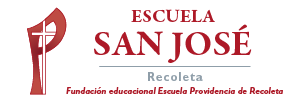 Reforzamiento Lenguaje y Comunicación, Segundos Básicos.Semana del 10 de agosto.1.-Lee cada imagen, recorta y pega en el cuaderno.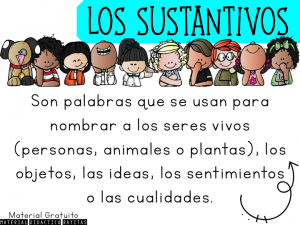 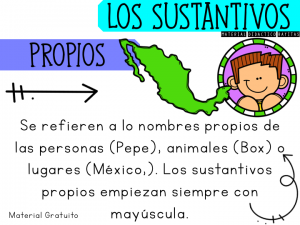 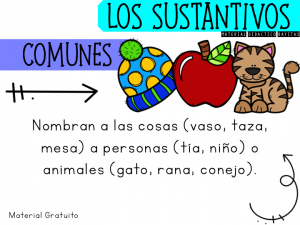 1.- Escribe un sustantivo propio para cada uno, recuerda usar mayúsculas.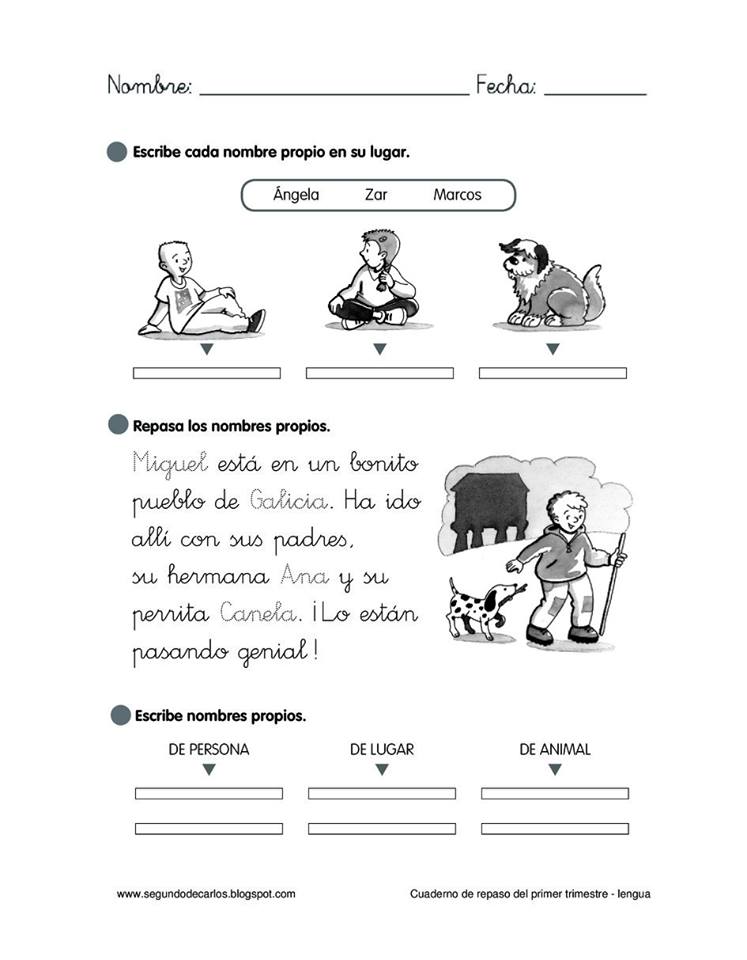 2.- Escribe un artículo para cada sustantivo.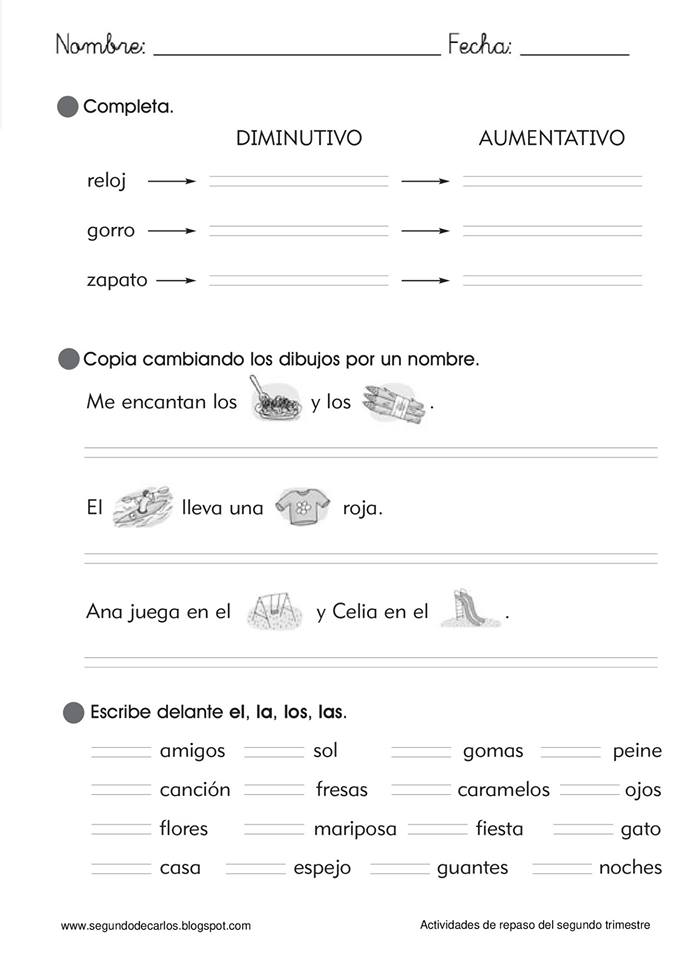 3.- Lee las palabras del siguiente recuadro, pinta de color rojo los sustantivos propios y de azul los sustantivos comunes.4.- Clasifica dentro de la tabla los sustantivos que encontrarás a continuación.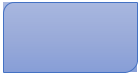 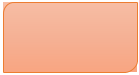 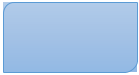 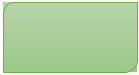 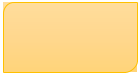 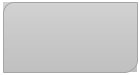 Propios	ComunespelotasolCamilatomateConcepciónpapábonita            FranciscoTatianatunalavarensaladaCoquimbodelfínviejoMapochoJosépoloItaliatimónespada   RecoletamotoMateo             Sustantivos Propios.             Sustantivos Comunes.